8 of 8Alaunus was rebuilt from the ashes but new threats threaten to tear it down again. Raven was rescued by the warriors from the clutches of Dominor but he still has an army of white demons and is preparing an attack. The Riddler may be out of hostages but he still has a lot of weaponry and is unlikely to be afraid to use it. Gemma’s been recovering from her rehab from the Neurax drug and Rolfe has decided to return to the Island to offer her encouragement for her final phaseScene 1Warrior Academy, 27th February 04:00 GMTWe hear the sound of a toilet flushing, Gemma wheels herself out of the toilet, and finds Rolfe waiting for her, with a machine gun on his backRolfe:		Surprised I’m back?Gemma:	NoRolfe:	Where are the warriors?Gemma:	Saving Raven.Rolfe:	Then let’s go give them a hand (he gives her a cup of the healing potion; she drinks it)Gemma:	Tastes like cr*pRolfe:	Wish you could take it more than once… How do you feel? (Gemma is smiling as she rises out of her wheelchair)Gemma:	Let’s get to workScene 2Forest of Dawn Time, 05:00 GMT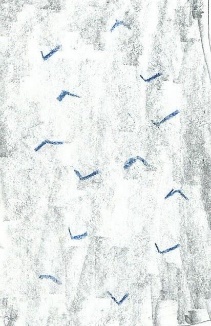 The RisenRaven and the warriors are being pursued by the ghost demons, Raven lays down covering fire with his staff, they soon reach a cliff faceRaven:	Hopefully, Dominor’s blocker will nearly have worn off (he slowly transforms into a Raven and flies to the top of the cliff) The warriors quickly take to the cliff and start climbing, knowing that the demons are not going to be far behind. Yvarina quickly takes the lead over her fellow warriors, with Worbon and Armsa considerably behind, and Sileb and Landrek at the back of the groupRaven returns to his human form at the top of the cliff, encouraging the others to hurry as he can see the demons approaching, Yvarina has already made it half way up, but the others are still lingering behind.Demons arrive within range of Raven’s staff and he begins to use his staff to buy the warriors more time. Sileb’s fear of heights is beginning to slow him down but seeing the demons approaching helps him regain his courage and continue climbingWith Raven having dispatched a few demons the warriors continue their climb. Landrek nearly loses his grip on the surface of the cliff but thankfully Sileb helps him back so they can continue their climb. Yvarina joins Raven at the top of the cliff.A jeep arrives at the top of the cliff with Rolfe and GemmaRolfe:	(Armed with a machine gun) we’ve got your backsGemma and Rolfe provide further support to the warriors, Rolfe aims his machine gun and opens fire upon the demons whilst Gemma uses a bow and arrow. With their support, Worbon and Armsa make it to the top of the cliffWith the warriors providing encouragement and Gemma, Rolfe and Raven continuing to provide support, the pressure is now on Sileb and Landrek. They both climb, giving all they have and eventually join the others at the top of the cliff.Raven:	Time is of the essence now, we’d best return to the AcademyArmsa:	I knew that we had to escape the demons so we had to make the climb up. I'm not that afraid of heights.Sileb:	I was absolutely terrified making the climb. My fear of heights really made me feel dizzy, and I felt somewhat light headed. But Raven was guiding us from the top of the cliff, and after seeing my friends make it, I knew I couldn't give up and be claimed. I'd come too far to lose it all!Yvarina:	I finally realised that I wasn't about to drop, that I could make it. We're so close to the end now, I can finally feel safety. It's like, if I just stretch far enough, I can make it. But I'll still do anything I can to keep the last of my friends alive. I've come to terms with my fate, and if in this final stretch, should I fall, then my last thoughts will be of hope; that they can make it to the end. I shall wither where the old rose dies, and I shall dawn where the white light lies.Landrek:	I was honestly thinking too much about making it to the top, that the only thing going through my head at that point was sheer panic. I think if it wasn't for the support of my fellow warriors, I think I would have been a goner at that point.Worbon:	I wasn't comfortable with being asked to climb a cliff at such short notice and I would've tried to find another way around it if I could but there was no time and you just have to learn to deal with sudden situations like this, so I went for it because I knew we were so close to the end.Scene 3Warrior Academy, 07:00 GMTRaven:	Dominor is a madman, he was responsible for unleashing hellfire on Alaunus. He has been the mastermind behind all of this, the demons, the Riddler, it all has ties to himRolfe:	What do you suggest we do?Raven:	My escape is unlikely to halt his plans for a demon invasion today. Rolfe:	But we need to take the Riddler off the table, he’s a wildcardGemma:	And I may have some good news on that front. I’ve finally finished with the drones; I think I know where the Riddler is. Scene 4Lower Level, Alaunus Shopping Centre, 08:00 GMTRaven, Rolfe and the Warriors are in the busy shopping centreGemma:	(On coms) the toy store, I found it belongs to a ‘Mr Nashton.’ Funny thing is, no-one who lives or commutes to Alaunus has that surname. (They enter the store) he’s probably in the Manager’s office (None of the staff stop them from entering the back room of the shop)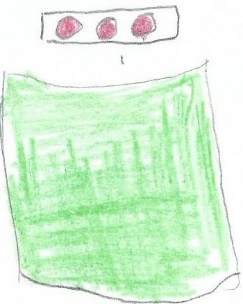 EndgameRiddler:	What? How did you track me down? There’s no way you could’ve… My drones gave me up, that’s cheating! Well, if you want to bring me in alive, you’ll have to answer my riddles and if you don’t, WE ALL DIE!The Riddler activates a force-field between the warriors and himself. He prepares his first RiddleRaven:	Riddle me this: A man is lying dead with a backpack on, face down in the desert. What happened?The warriors discuss, Worbon thinks that he forgot to activate his parachute, Sileb suggests he died of thirst, but Landrek expands on Worbon’s answer and they agreeYvarina:	The man jumped out of his plane over the desert and his parachute failedA light turns greenRiddler:	Yes, well, I guess a stopped clock is always right twice a day. Riddle me this: A man walks into a party and pours some punch and ice into a cup. He was really thirsty and drank it really fast. Then he left the party. Later he hears that everyone at the party died. There was poison in the punch. How did the man not die if he drank the same punch?Worbon, Sileb, Yvarina and Armsa are all unsure so all attention turns to Landrek. He suggests an answer that they all agree withLandrek:	The poison was in the ice; the man drank the punch so fast the ice hadn’t melted enough to harm himA second green light lights upRiddler:	Well, even an idiot could’ve gotten that one right. Riddle me this: I have keys but no locks. I have a space but no room. You can enter, but can’t go outside. What am I?The warriors briefly discuss an answer but they quickly have one agreed, Worbon says itWorbon:	A keyboardAnother green light appears, signalling the warriors third correct answerRiddler:	NO! It’s not possible, you can’t be getting all of these right, you must be cheating! Riddle me this: I’m always there, some distance away. Somewhere between land or sea and sky I lay. You may move towards me, yet distant I stay. What am I?Sileb and Worbon both think they have the answer, Landrek and the others agree, Sileb now gives the answerSileb:	HorizonAnother green light comes onRiddler:	How are you doing this? Are you looking the answers up online? Tell me! This one’s the riddle that kills you. Riddle me this: Every night I’m told what to do, and each morning I do what I’m told. But I still don’t escape your scold. What am I?The warriors discuss and quickly they have an answer, Armsa steps forward to state itArmsa:	Alarm ClockA 5th and final green light activates, the force-field deactivates and the bombs are disarmed. The warriors triumphantly surround the Riddler. His games are overRiddler:	You cannot beat me, you insufferable troglodytes. You’re a bunch of insignificant gnats compared to me (Rolfe and Raven look at each other and they both punch him unconscious)Raven:	I’ll take him to the police. Hopefully can be sent far away from Alaunus’ shores (Raven takes the Riddler away as Rolfe looks at the force-field generator) Rolfe:	This could be useful, let’s take it back to the AcademyWorbon:	I feel proud. Proud of myself and my fellow warriors, including the ones that sadly couldn't be here today. The Riddler was horrible and tough to beat but I'm glad he can't cause any more deaths now.Landrek:	I think there is generally a feeling of ecstasy amongst the group right now. We said that his code would be cracked and we kept to our word. Hopefully that should be the end of this madness.Yvarina:	Throughout this time fighting against the Riddler, I've come to learn about the art of the conundrum. So as a final response to his deeds, I leave with a message. 'Where doth young first grow, love bestow, there be no woe, for warmth we know.' If I am to fall today, please, answer my riddle, and take there my words. 'My light forever shines.'Sileb:	We lost many friends to reach the Riddler and we lost a hostage along the way... But now we finally have him beaten! The Riddler has been contained, because all he really had were his words, and as the old saying goes, sticks and stones may break our bones, but words will never hurt us, or in this case, riddles.Armsa:	Riddler, your plans are over. I feel victorious as we have taken down someone evil and sick and twisted. He isn't so smart after all...Scene 4Warrior Academy, 11:00 GMTRolfe:	This is your call Raven, what next?Raven:	Did the warriors collect the potion from the riverGemma:	I believe soRaven:	Good, there is an artefact, one that Dominor uses to control the demons. The potion the warriors collected can be used to destroy it permanently.Rolfe:	But where’s the artefact?Raven:	Dominor gave it to the Riddler but it was not in his possession at the toy store.Armsa:	We recovered an artefact when we did a raid on a potential Riddler hideout (he shows the artefact to Raven, who looks it over) Raven:	This is it. The potion can be used to destroy it for good, but it’ll need to be done at the Anire Altar just outside the forest. (They hear a horn) they demons are beginning their assault; it’ll be a challenge just to make it to the altar nowRolfe:	I’ll promise I’ll do what I can to help.Raven:	Have more vibranium arrows been prepared?Gemma:	There have been warriors working on them since the previous attackRaven:	Good. Back the warriors up, help save any lives you can. I shall have words with Dominor (he transforms into a Raven and flies away)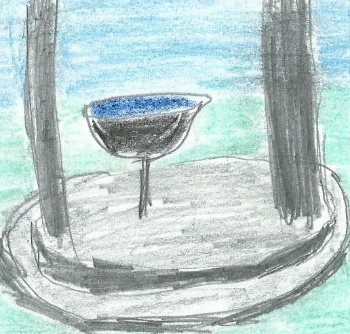 The AltarRolfe:	You heard him, let’s finish this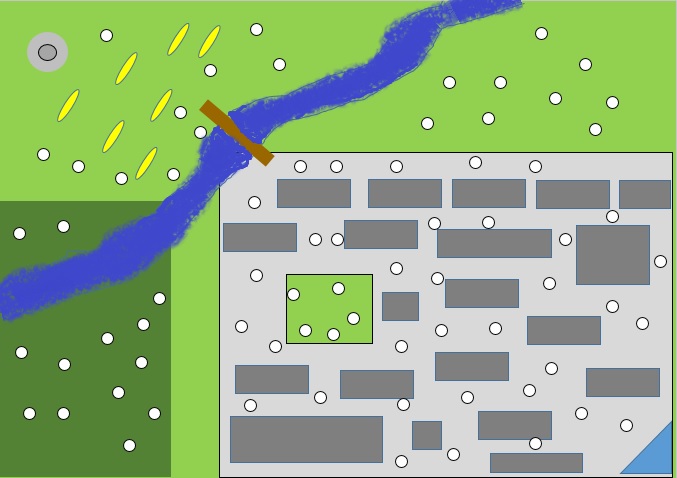 Approximate map of the cityKey: Light grey rectangle: The CityDark grey rectangle: BuildingsBlue Triangle: Warrior academyGrey square within the city limits: Queen Erina ParkBrown rectangle: BridgeDarker green area: Forest of Dawn TimeYellow ovals: BailsWhite circles: DemonsGrey circle with darker grey circle within: Anire AltarThe warriors rush the demon in front of them, taking them out whilst Landrek stealthily takes out the other demon nearby, they head to the west borders of the city, where the demons are less numerate, and start moving. Whilst the others stay hidden by the wall of the building, Yvarina and Worbon move quickly to take out the two demons in the nearby square. They continue to move along the westward path, taking out the demon by the side of the building.The warriors hit the northern boundary of the city and turn to the west, where 5 demons stand between them and the bridge, they try and move stealthily to take them out but one of them spots him and the others close in, the battle is physical now.Yvarina holds the edge as the strongest of the remaining warriors and holds up whilst the others perform stealth attacks, these attacks are successful but Yvarina is claimed before the attacks can be completed.Upset, but with a clear route to the bridge, the others march forward. They can see that more demons than they can handle are at the other side of the bridge, they wait until they’re turned away and move silently across the bridge.The demons on the river banks spot them, Worbon and Landrek head to take those on the left before hiding behind the bails. They outmanoeuvre a demon each and take them out, Armsa and Sileb each defeat a demon using a similar technique but Armsa falls to a demon as Landrek takes out another one. Sileb stealthily takes down the demon that claimed Armsa and they all take cover behind the bails.Sileb now has a fairly clear route to the altar. The urges the others to stay behind cover as he makes progress to the next bail. Only one demon stands between him and the altar, he prepares to take the demon out and eventually does so.He arrives at the altar, with the stone and potion in his possession. He places the stone on the altar and pours the potion on the stone, the demons all fall to the ground allowing the surviving warriors to celebrate their victory.Sileb:	DAMNIT! Despite us destroying the stone, I couldn't save all of us! Yvarina and Armsa didn't have to fall! My plan was sound, but I just couldn't map out a safe route across the bridge! I saved Yvarina with a potion once, and then I had to heal Armsa and Yvarina with Landrek at the academy! I just... Damn! Was it all for nothing...? No... They wouldn't want us to be upset, we all knew the risks... I just wish there was some way to bring back all of those we've lost...Landrek:	On the one hand, I think that the team did well in defending ourselves from the demons, especially considering that these guys were no pushovers. But at the same time, I'm deeply saddened to have lost both Armsa and Yvarina in the same mission. So it was a mixed bag of emotions for me and unfortunately for me the loss of 2 of my friends was a price that was too high on this occasionWorbon:	I think if we had improved our strategy we possibly could've done better there. None of us were particularly confident with the strategy we'd decided on and it was a bit of a shambles towards the end. I am really pleased that we've made it with the majority of us safe but the price of losing both Yvarina and Armsa just lessens the happiness. Armsa was a great warrior with lots of varying strengths who really showed his skills in the past few days. Yvarina was amazing at strategies and was really committed to the team. It's a real shame they couldn't make it to the end.Scene 5Top of the hill, where the weapon was, Forest of Dawn Time, 11:12 GMTDominor is watching as his army invades the city, he smiles as Raven flies overhead, he prepares a weapon but Raven easily avoids its fire, he lands and transforms, knocking the weapon out of his hands and destroying it with his staff.Dominor:	So, once again it comes down between us, a final battle to determine the fate of… (Dominor is blasted backwards by a staff blast before Raven punches him backwards, Dominor prepares a talisman but it’s destroyed by Raven’s staff) fine, play it your way (he tech begins to light up and Raven’s blasts are suddenly blocked by a force-field, Raven blasts it but the shots are now blocked) I’m still stronger than you (a laser pistol comes out of his arm and he begins to fire, Raven ducks, avoiding the laser, before turning into a Raven and trying to charge Dominor in Raven form, the he bumps into the shield and is forced backwards) I need help! (Demons begin to close in on their position, Raven fires his staff destroying several of them, Dominor charges from behind and knocks him to the ground) you’ve lost Raven (he points his laser pistol at Raven’s head but suddenly the demons start shaking and stand still, Raven kicks Dominor off of him and returns to his feet) the artefact, you found the means to destroy it. You fool (he laughs) now no-one controls the demons and they will rampage in full force (a demon emerges from the loch, this one is 30 stories tall)Raven:	What is that?Dominor:	You mean you do not recognise your best friend and the Queen of the demons?Raven:	(Shocked) Erina.Scene 6Warrior Academy, 12:00 GMTThe warriors have made it back to the Academy, Gemma is waiting for themGemma:	Congratulations, warriors, you did it! But the journey isn’t over yet, the police have provided us these stun blasters, they’ve tested them and they work on these demons, we should strike whilst they are inactive. (They feel the ground shake beneath them)Worbon:	Spoken too soon? (They see the giant demon approaching the city)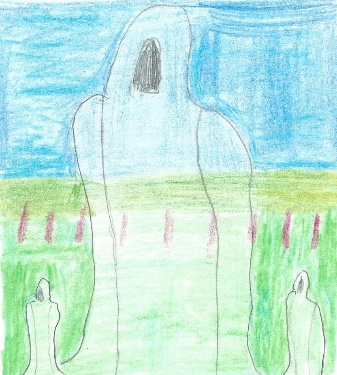 Demon QueenRolfe:	(On coms) Man the turrets!Rolfe’s order is heard by many at the academy, and soon all but two of the turrets have been taken. Landrek and Sileb volunteer to man the remaining turrets, leaving Worbon to face the smaller ground level threatsRolfe:	I called in a favour, we’ve got re-enforcements inbound.As civilians are taken underground for their own safety, those that have volunteered to stay are armed with shock guns, the energy these weapon’s fire is similar to Raven’s staff, the only weapon that has been consistently effective against them.Worbon runs around the city, using his weapon to knock down the demons. Meanwhile Landrek and Sileb have reached the turrets, they get them pointed in the direction of the demons and they begin firing with the others, many of the arrows fall short of the massive demon. They stop, not wanting to waste any more arrows.Worbon defeats another demon, saving an officer who was about to be consumed by it, the officer thanks him. Several more demons are taken out by Gemma and her arrows, a mass of demons begin to cross the river, entering the city limitsHelicopters begin their approach to open fire on the demon queen, rockets are fired but they do not seem to have an impact. With the demon queen in range again, Landrek and Sileb begin firing arrows at the creature.Worbon knocks down the final demon, eliminating their threat, but the demon queen still remains. Whilst it is hit by many arrows it seems to barely slowing it down, Worbon and the officers below all begin aiming their stun blasters at the creatureThe stun blasters seem to momentarily weaken it as more arrows damage it further. Rolfe flies one of the helicopters straight towards the creature. He jumps out, using a grappling hook on a nearby building to steady his fall as the helicopter crashes into the creature, exploding on impact and further damaging the creature.Knowing that the creature could cause untold destruction, the warriors continue firing upon it but soon the turrets run out of arrows. The demon looks upon the Warrior Academy and begins to progress toward it.With the demon coming their way and no arrows left to fire, the warriors all evacuate the Academy, helping younger members to make it out alive. A few arrows fired by Gemma hit the demon but it continues to progress. Tanks are allowed to land on the street, they start opening fire on the creature from below as more helicopters fire from above, the demon reaches the Academy and begins destroying its turrets, it seems tired from all the fire it’s taken but it’s not down yet.With the Academy evacuated Sileb and Landrek lay eyes on something and smile. The force-field generator they’d recovered from the Riddler’s hideout. Knowing that he is the faster of the two, Sileb volunteers to set it up whilst Landrek activates it. Sileb closes in on the demon, narrowly avoiding being crushed beneath it, he places the generator and runs out of range before calling Landrek to activate it. The creature is contained within the force-field.Rolfe:	(On coms) We’ve got it contained for you, DellikBilly:	(On coms) Is the force-field penetrable?Rolfe:	(On coms) Best not test it, we don’t know how much it can takeBilly:	(On coms) I’ll arrange for it to be picked up. Good work down there!Scene 7Top of the hill, where the weapon was, Forest of Dawn Time, 12:12 GMTRaven continues to blast Dominor but it fails to get through the force-field. Dominor aims a high kick at Raven, which Raven catches and throws Dominor backwards, Dominor flips to his feet before Raven could capitalise. He fires his laser, striking Raven on the shoulder, Raven doesn’t even flinch as, using his staff like a lance, charges into Dominor, knocking him backDominor:	Damned force-field (More staff blasts are blocked by Raven’s attacks. He takes out another talisman but finds it doesn’t work) what?Raven:	These talismans are connected, if one is destroyed, none of them work. You were sloppy, not doing your researchDominor:	I don’t need research to END THIS NOW (he fires lasers from both arms, Raven blocks by spinning his staff, creating an energy shield to block the attacks, he proceeds to stand to the side and blast Dominor but the blast is still blocked by the force-field) you never learn, do you (the shield is hit with an arrow, the arrow explodes and knocks Dominor back, Raven strikes heard now, Dominor is hit by the blast and all his mechanical components explode, Raven strikes him in the face with one final punch, ending him)Raven:	We are both shadows of what we once were but this madness had to endScene 8Warrior Academy, 15:00 GMTRaven:	The last of the demons have been destroyed, the damage has thankfully been minor, all things considered. Warriors, we all owe you a debt of gratitude. Your valour and bravery, and the sacrifices made will be remembered in the Alaunus archives forever. But for now, I present you a special reward (he grants each of them a staff of power) these are some of the last staffs of power on Alaunus. You are all more than worthy to possess them.Worbon:	I feel brilliant with what we've all achieved together. The prices we've had to pay, losing seven warriors - it's been really tough. Some of the challenges I was so nervous and I didn't think I could make it. Sometimes I thought it was over for all of us. But we've persevered and three of us have survived thanks to the efforts of the whole team. It's not the survival of us three I'm happy about though. I'm happy that we've finally saved the city. I doubted myself a lot but the rest of the warriors all came up with great strategies and answers and it made me feel confident and I thought "hey, we're going to actually win this!" And it was true. I could say more but for now I think I need a good rest!Landrek:	I can't explain how I feel at the moment! I'm genuinely shocked that I'm one of the only three that made it to the end, as I thought I was a goner at least 4 times during this quest. It is unfortunate that we lost Tregan, Jedren, Yvarina, Rasha, Armsa, Weyat and Laiam along the way as they all contributed immensely to this mission being a success. However, I'm ecstatic that myself, Worbon and Sileb have made to the end and can now stand shoulder to shoulder to honour those that helped us in our fight to save Alaunus.Sileb:	I can't believe it's finally over. I never thought when I'd joined the Warrior Academy, that I'd go on an actual quest and we'd have to face so much... Facing that giant demon was pretty terrifying, and setting up that force-field, it felt like a suicide mission... But I did it... No, we did it! Ten of us began this journey, and all we wanted was to prove ourselves, fight well and save some hostages. We had our ups and downs, we lost one hostage early on, but then we all buckled up and kept moving! We worked as a team, listening to each other, working with each other, strategizing together.  Tregan, Jedren, Yvarina, Rasha, Armsa, Weyat and Laiam... I'll never forget any of them, they gave their lives to help me, Landrek and Worbon survive the quest. They helped us every step of the way to capture the Riddler and take down the white demons! We've all been through so much, and now... Now I just want a cup of tea and a digestive biscuit. I'm glad to still be here, representing those that were lost with my two remaining teammates.-----------------Raven stops to talk with GemmaRaven:	I heard about your dilemmaGemma:	I don’t wish to discuss it furtherRaven:	Whilst the demons Dominor created were clear for all to see, it’s often much harder for others to find your inner demons. You have shown great bravery conquering your fears and I trust you.Gemma:	I won’t let you downRaven:	I know you won’t. Has Rolfe left yet?Gemma:	He said he was going to talk with you, first (Raven nods before walking off)---------------Outside the AcademyRaven:	You’re still bent on leaving?Rolfe:	No, actually. Today showed me that there are problems too big to not consider every option. 7 of your warriors died, that’s too many, we’ll need to train them twice as hard starting tomorrow. Raven:	Welcome back (they shake hands)Rolfe:	You must feel a relief knowing that Dominor’s gone for good this timeRaven:	Not particularly, for I know that for every threat we stop, another is waiting to show up.Scene 9Dominor’s mechanical components are largely destroyed, only the eye-piece remains, the hub of Dominor’s data coreRox Ven:	Accessing data (the light in Dominor’s eye goes out as the screen goes to black) download complete.Raven: Ultimatum coming in 2017